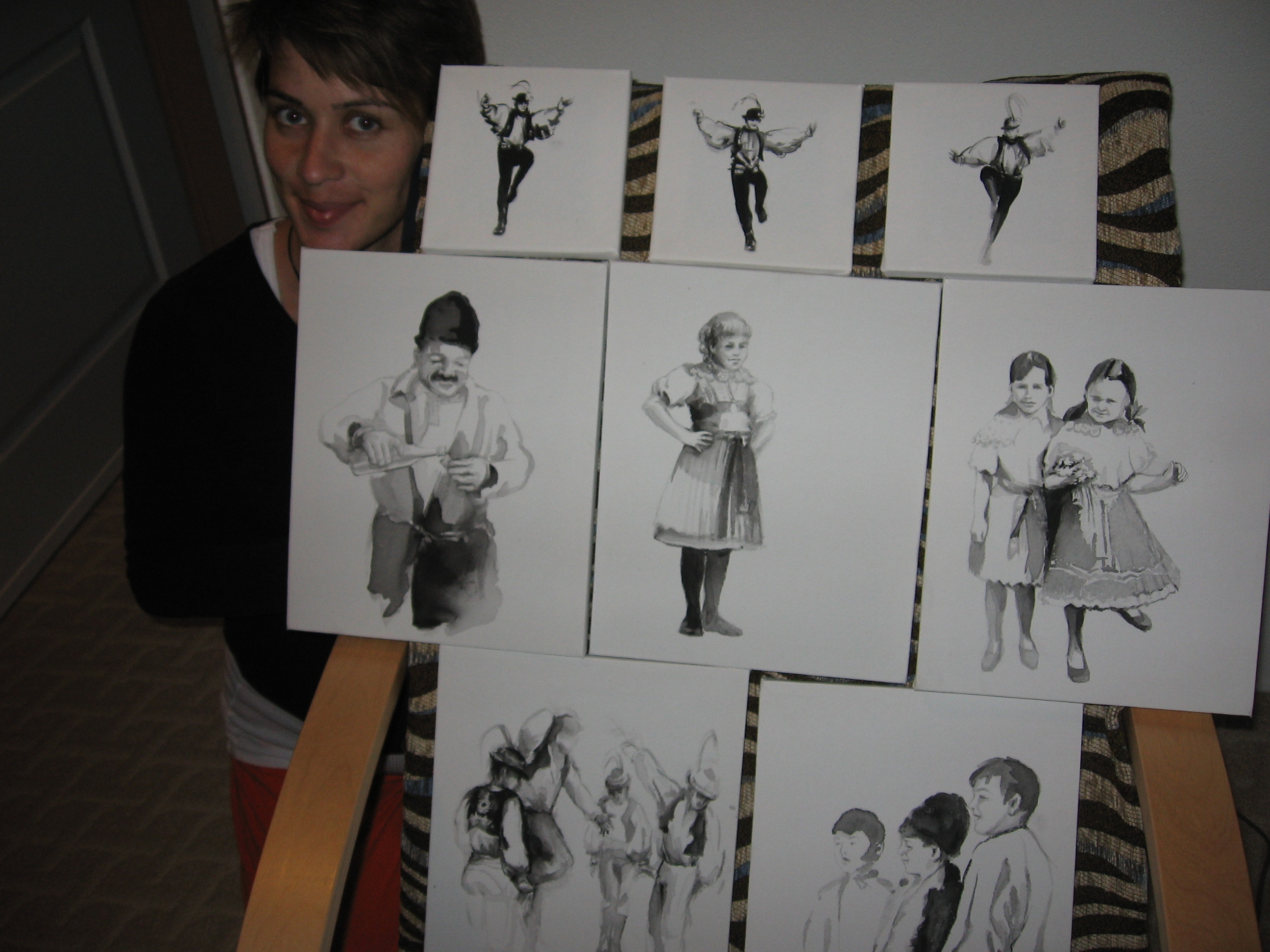  Buďte srdečně zvanína vernisáž prodejní výstavyJANY BRODECKÉPODOBENKY Z NOVÉ LHOTYv pátek 25. září 2009 v 17:00 hodinvýstavní síň radnice v KunovicíchVýstava potrvá do 9. října 2009